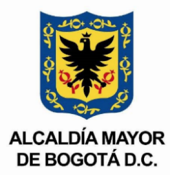 COMUNICADO DE PRENSALa Cabaña: El nuevo parque entregado para la comunidad de UsmeBogotá,                                                                                                                      11                                                                                                                      	        	                                                                                                                                                                                                                                                                                                              de abril de 2023: Con la entrega del parque La Cabaña, la Alcaldía Local de Usme sigue ratificando su compromiso por cumplirle a la comunidad con las obras las cuales se están oficializando en tiempo récord, siendo este el segundo parque entregado en este año para la comunidad del barrio La Esperanza. Fueron más de 95 millones de pesos invertidos en un parque que anteriormente se encontraba en deterioro y vandalizado, pero gracias a los esfuerzos en conjunto de la administración se logró entregar una nueva imagen de este espacio recreativo y de entretenimiento para los niños y niñas del sector.“Anteriormente el parque infantil estaba totalmente destrozado, los tapetes los habían vandalizado, se habían robado las mallas, pero quiero agradecer porque el parque cambió totalmente, quedamos estrenando” aseguró Alejandra Bula, residente del barrio. Pero fueron las actividades de intervención en el área de juegos infantiles y la malla tanto del parque como el de la cancha múltiple, que hoy los niños y niñas gozan para su entretenimiento.“Además se le adiciono la instalación de módulos biosaludables para todos aquellos que realicen ejercicio en esta zona” destacó Clara Gutierrez, supervisora del contrato de parques en Usme. Con esta obra, se siguen completando las entregas previstas para este año 2023, las cuales seguirán siendo el principal objetivo de la administración Valeria Gómez MontañaJefe de prensaAlcaldía Local de Usme                                                                            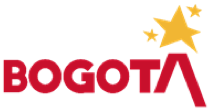 